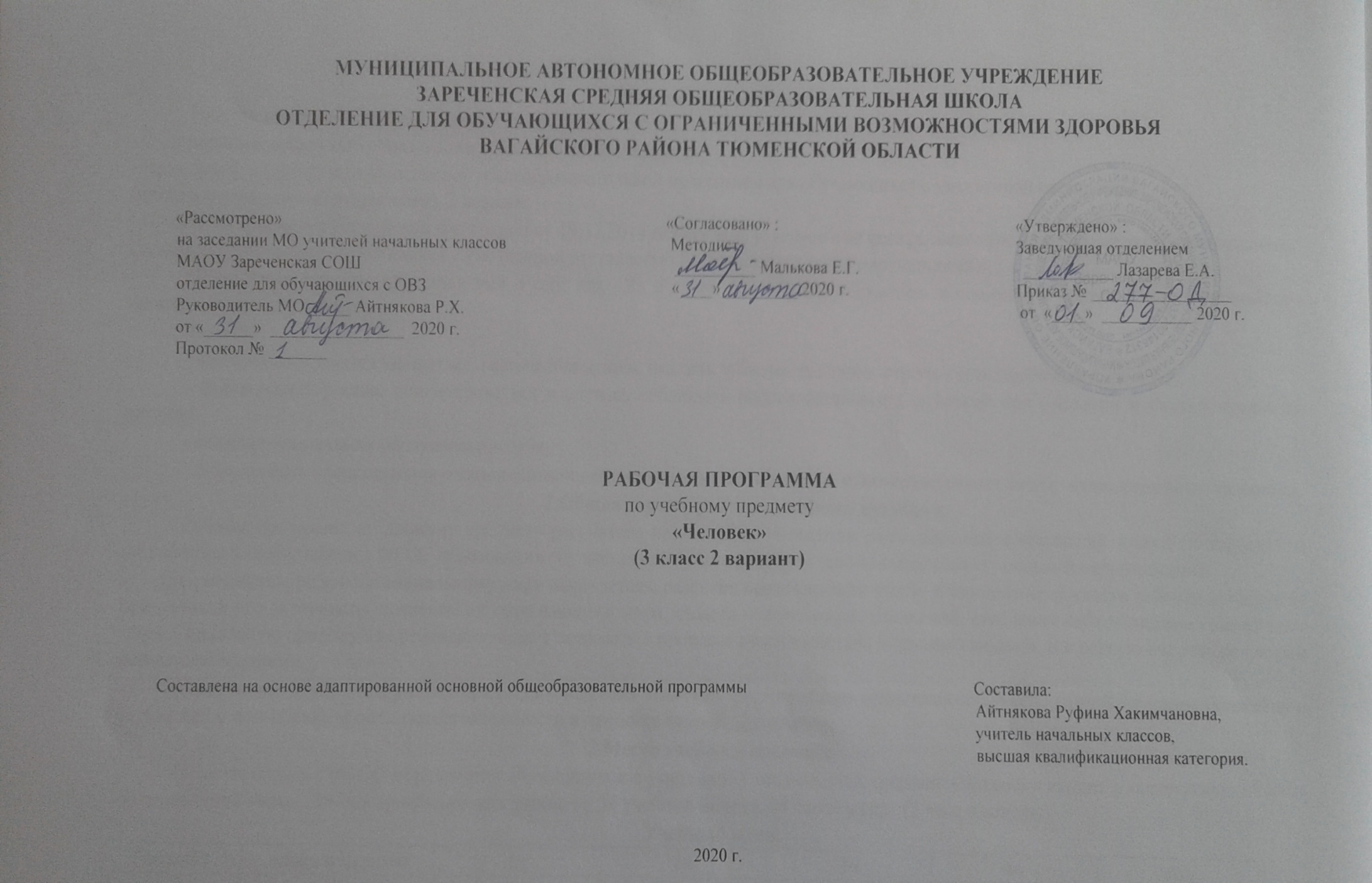 1.Пояснительная записка.Рабочая программа учебного предмета «Человек» составлена в соответствии со следующими документами:- Федерального закона «Об образовании в Российской Федерации»;- Примерной  адаптированной основной общеобразовательной программы для обучающихся с умственной отсталостью (интеллектуальными нарушениями), 2 вариант;- Приказ Минобрнауки Российской Федерации от 19.12.2014 №1599 «Об утверждении федерального государственного образовательного стандарта образования обучающихся с умственной отсталостью (интеллектуальными нарушениями)».   Цель: формирование представлений о себе как «Я» и своем ближайшем окружении и повышение уровня самостоятельности в процессе самообслуживания.    Задачи:- формировать умения умываться, мыться под душем, чистить зубы, мыть голову, стричь ногти, причесываться и т.д.;- формировать умения ориентироваться в одежде, соблюдать последовательность действий при одевании и снятии предметов одежды;- формировать навыки обслуживания себя;- формировать представления о своем ближайшем окружении: членах семьи, взаимоотношениях между ними, семейных традициях.2.Общая характеристика учебного предмета.     Рабочая программа по данному предмету рассчитана на учащихся четвертого года  обучения в четвертом  классе (II вариант)  и разработана в соответствии с ФГОС образования обучающихся с умственной отсталостью (интеллектуальными нарушениями).     Приобщение ребенка к социальному миру начинается с развития представлений о себе. Становление личности ребенка происходит при условии его активности, познания им окружающего мира, смысла человеческих отношений, осознания себя в системе социального мира. Социальную природу «я» ребенок начинает понимать в процессе взаимодействия с другими людьми, и в первую очередь со своими родными и близкими.    Содержание обучения в рамках предмета «Человек» включает формирование представлений о себе как «Я» и своем ближайшем окружении и повышение уровня самостоятельности в процессе самообслуживания.3.Место учебного предмета.     В соответствии с ФГОС образования обучающихся с умственной отсталостью, предмет «Человек» входит в предметную область «Окружающий мир». Данная программа рассчитана на 2 часа в неделю, 68 часов в год.Учебный план.4.Личностные и предметные результаты освоения учебного предмета.Итоговые достижения обучающихся с умеренной, тяжелой, глубокой умственной отсталостью, с ТМНР (вариант 2) определяются индивидуальными возможностями ребенка и тем, что его образование нацелено на максимальное развитие жизненной компетенции. Овладение знаниями, умениями и навыками учебного предмета «Человек» («академический» компонент) регламентируется рамками полезных и необходимых инструментов для решения задач повседневной жизни. Накопление доступных навыков коммуникации, самообслуживания, бытовой и доступной трудовой деятельности, а также перенос сформированных представлений и умений в собственную деятельность (компонент «жизненной компетенции») готовят обучающегося к использованию приобретенных в процессе образования умений для активной жизни в семье и обществе.Контроль результатов.В соответствии с требованиями ФГОС к АООП для обучающихся с умеренной, тяжелой, глубокой умственной отсталостью, с ТМНР (вариант 2) результативность обучения каждого обучающегося оценивается с учетом особенностей его психофизического развития и особых образовательных потребностей. В связи с этим требования к результатам освоения образовательных программ представляют собой описание возможных результатов образования данной категории обучающихся.Действует безотметочное оценивание. Текущий контроль проводится в форме наблюдения речевой деятельности обучающихся в различных речевых ситуация.5.Содержание учебного предмета.Представления о себе.     Идентификация себя как мальчика, девочки. Различение частей лица. Знание назначения частей лица. Различение частей тела. Знание назначения частей тела. Знание строения человека. Знание назначения внутренних органов. Знание вредных привычек. Сообщение о состоянии своего здоровья. Сообщение сведений о себе. Рассказ о себе.Гигиена тела.     Соблюдение последовательности действий при мытье и вытирании рук. Соблюдение последовательности действий при мытье и вытирании волос. Соблюдение последовательности действий при сушке волос феном. Соблюдение последовательности действий при мытье и вытирании тела.Обращение с одеждой и обувью.     Различение предметов одежды. Знание назначения предметов одежды. Различение предметов обуви. Знание назначения видов обуви (спортивная, домашняя, выходная, рабочая). Выбор одежды для прогулки в зависимости от погодных условий. Расстёгивание (развязывание) липучки (молнии, пуговицы, ремня, кнопки, шнурка). Контроль своего внешнего вида.Туалет.     Пользование туалетной бумагой. Соблюдение последовательности действий в туалете.Прием пищи.      Сообщение о желании есть. Сообщение о желании пить. Использование салфетки во время приёма пищи. Знание питания человека. Знание правил питания. 6.Материально-техническое обеспечение.-специально оборудованные санузлы для пользования ими обучающимися; -душевые кабины; тренажеры для обучения обращению с одеждой и обувью; -насадки для столовых приборов, специальные кружки и другая посуда, облегчающая самостоятельный прием пищи детьми; -предметные и сюжетные картинки, фотографии с изображением членов семьи ребенка; -пиктограммы и видеозаписи действий, правил поведения, пиктограммы с изображением действий, операций самообслуживания,   используемых при этом предметов и др.;-видеоматериалы, презентации, мультипликационные фильмы, иллюстрирующие внутрисемейные взаимоотношения;-семейный альбом, рабочие тетради с изображениями контуров взрослых и детей для раскрашивания, вырезания, наклеивания,  составления альбомов; -компьютер, проектор. Предметчасов в неделю1ч2ч3ч4чгодчеловек21616201668